       Дошкольный возраст — период фактического складывания личности и механизмов поведения. Это возраст, когда подготовка к взрослой жизни идет полным ходом, когда желания ребенка обрастают социальным опытом, проще говоря, приходит осознание, что «можно» или «нельзя». И так сложилось, что ведущие роли в древе социального воспитания детей играют две ветви — это семья и детский сад.       Основной целью взаимодействия нашего  Детского  сада № 51 Родничок  создание условий для единого пространства «Семья - детский сад», в котором всем участникам  процесса (детям, родителям, воспитателям) будет уютно, интересно, полезно, благополучно.      Воспитатели нашего Д.С. создают условия и благоприятную среду, в которой находиться маленький подрастающий человечек. В детском саду вся жизнь ребёнка подчинена целой системе правил и требований: правилам организации и жизнедеятельности, поведения в коллективе сверстников и т.д. Так же, как и каждая семья, дошкольное учреждение имеет сложившуюся систему ценностей и традиций. Воспитательные функции у них различны, но для всестороннего развития ребёнка необходимо их взаимодействие. С ясельного возраста детей, родители и воспитатели работают в тесном контакте, что  помогает сохранить хорошие семейные традиции.Ведь что такое традиция? Это действие или порядок вещей, устоявшиеся временем, повторяющиеся в неизменном виде раз за разом. Это то, к чему, в конечном счете, привыкаешь и что воспринимаешь как должное. В каждой семье есть определенные традиции. Хорошие или плохие, вредные или полезные, сознательно и целенаправленно созданные или сложившиеся сами по себе. Может быть, вы не читаете ребенку книгу вечером, но зато три часа посвящаете просмотру телесериалов? Это могут быть самые разные традиции, так например, подготовка ко дню рождения, или  подготовка и празднование нового года, в хорошем понимании  - они непременно присутствуют.  Это ваши семейные традиции. Вы их создали. И они влияют на ваших детей. В первую очередь — показывают модель поведения, которую они заберут с собой во взрослую жизнь. Перед Новогодними праздниками прошла Выставка работ в нашем Д.С. по теме:  « Символ года» где были представлены  разные поделки  выполненные из подручных материалов.  Вложено в работу немало усилия, любви к своим детям и уважения к воспитателям, и помощь в работе учреждения.Принимали участие группы ясельного возраста и старшие возрастные группы.    Доставляет огромную радость   за активное участие родителей в проведении выставки, ведь эта работа и есть «традиция»  что создает в целом позитивный образ будущего. Ребенок знает, что впереди его ожидает что-то хорошее: поход в театр в воскресенье, или совместное семейное рисование в канун Нового года. У таких родителей дети  растут добрыми, любознательными, активными.Воспитатели  нашего учреждения используют  современные методы и приемы работы «добрых русских традициях», что влияет на  тесное взаимодействии  в  воспитании ребенка. Родительская любовь даёт человеку «запас прочности», формирует чувство психологической защищённости. Воспитатели - первые помощники родителей, в их руках дети становятся любознательными, активными, творческими. 

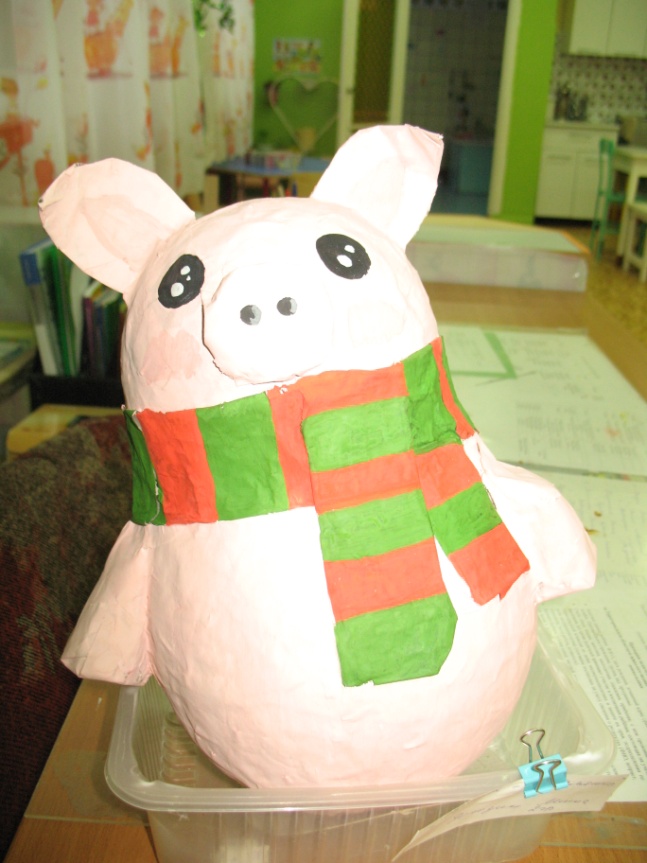 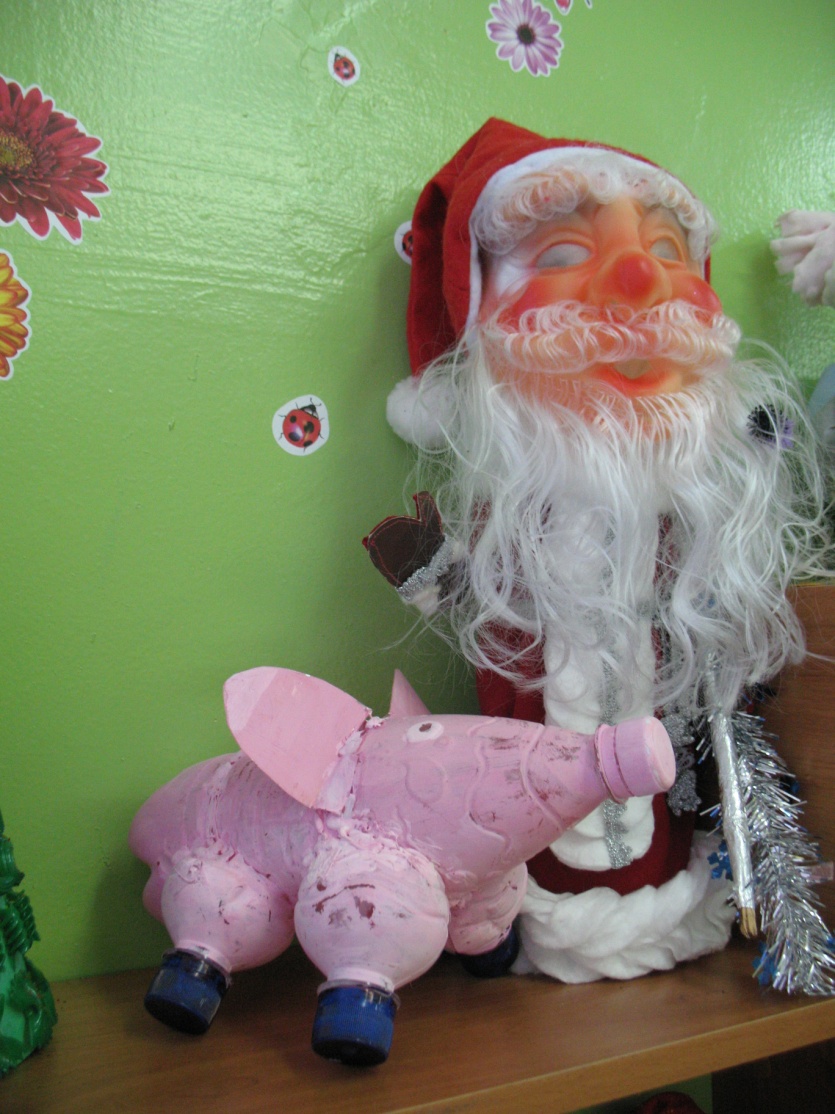 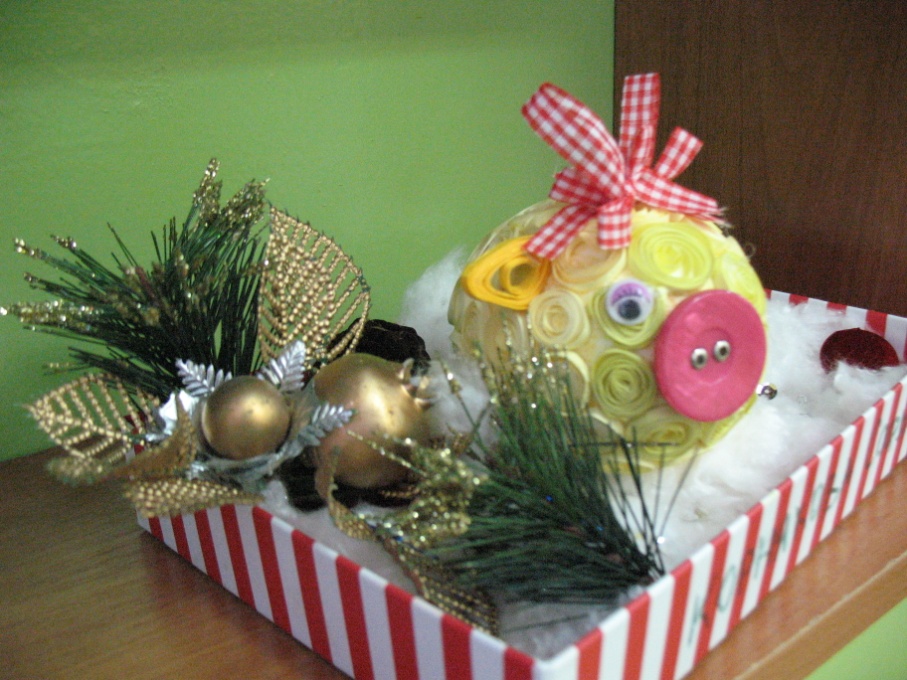 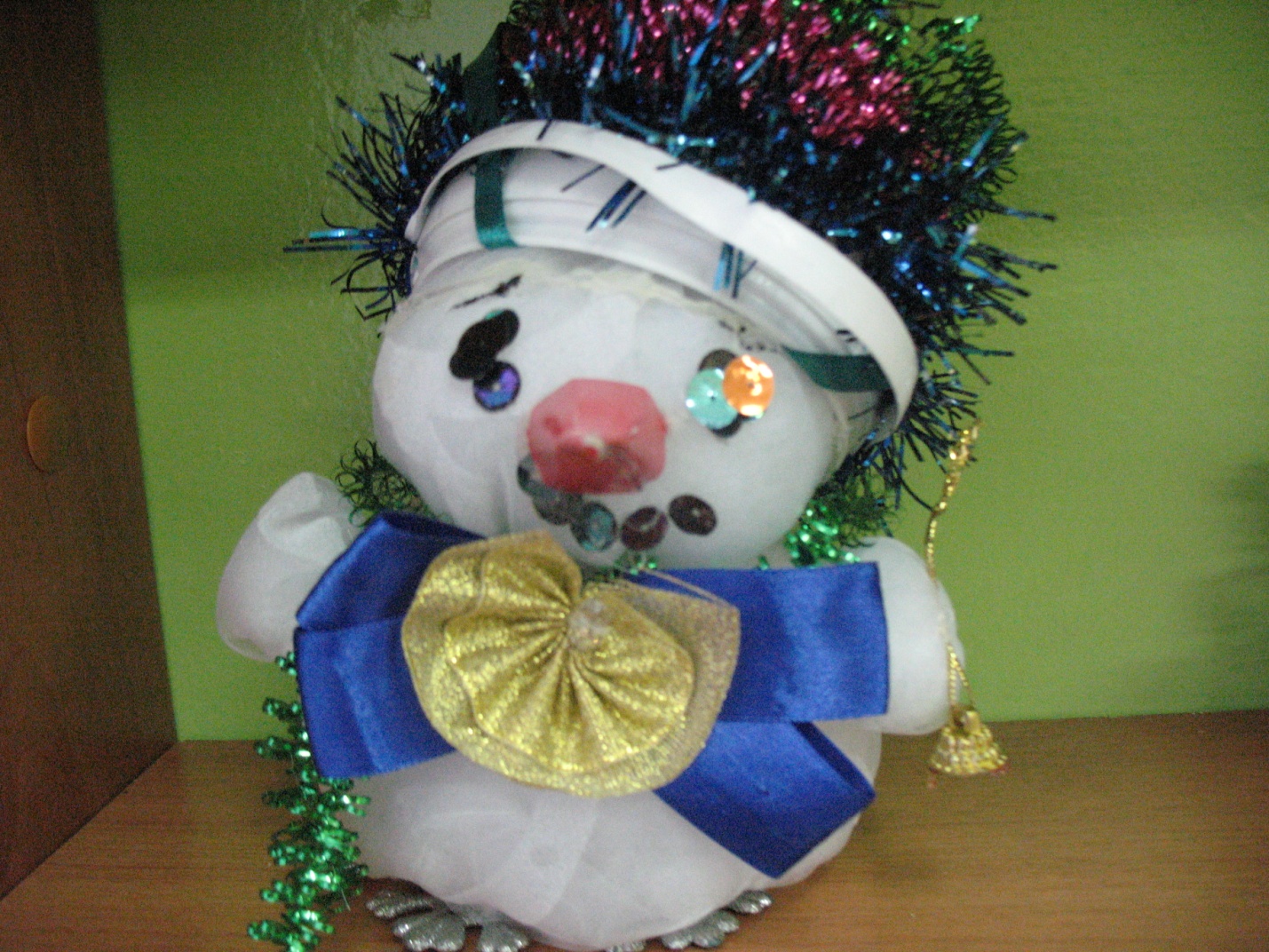 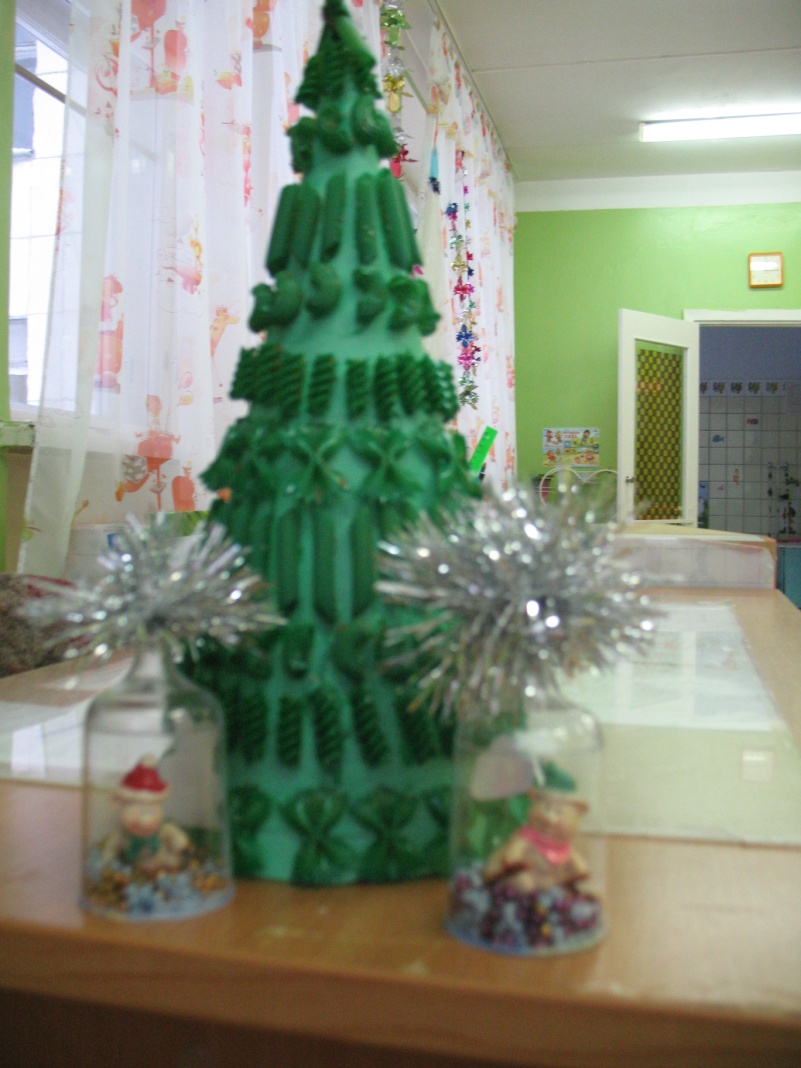 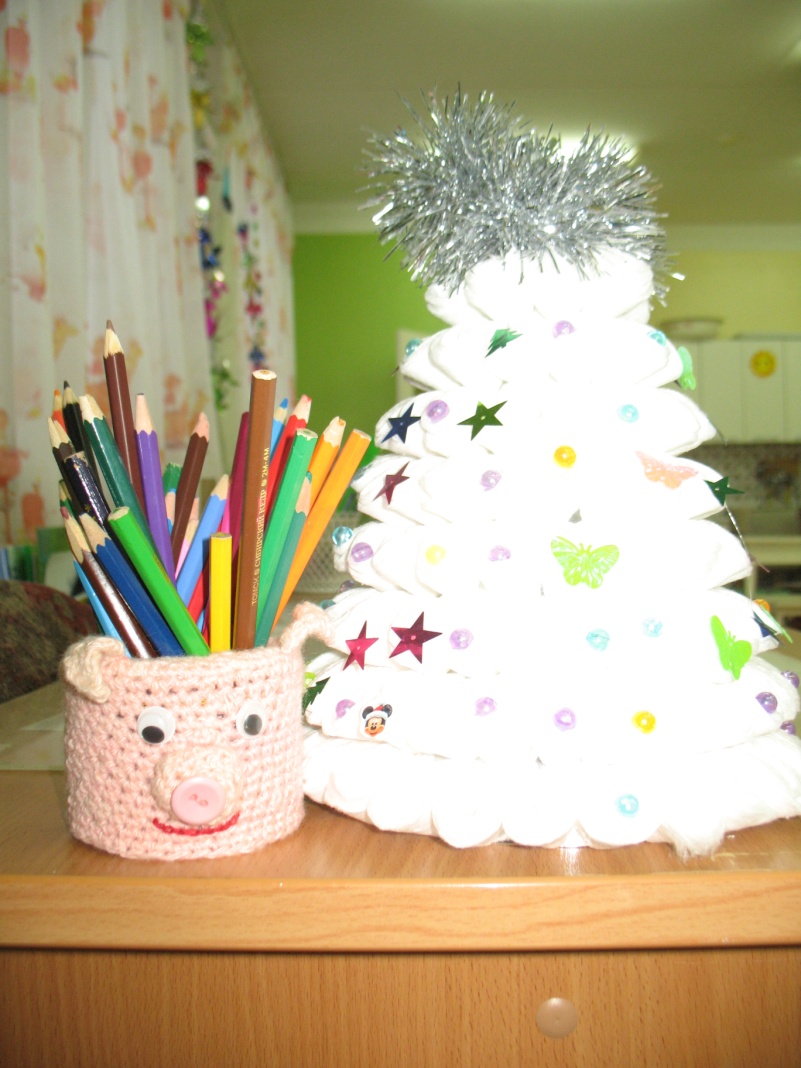 